The  AssociationFuture Home of the www.middlesexcanal.orgfundraising@middlesexcanal.org978-670-2740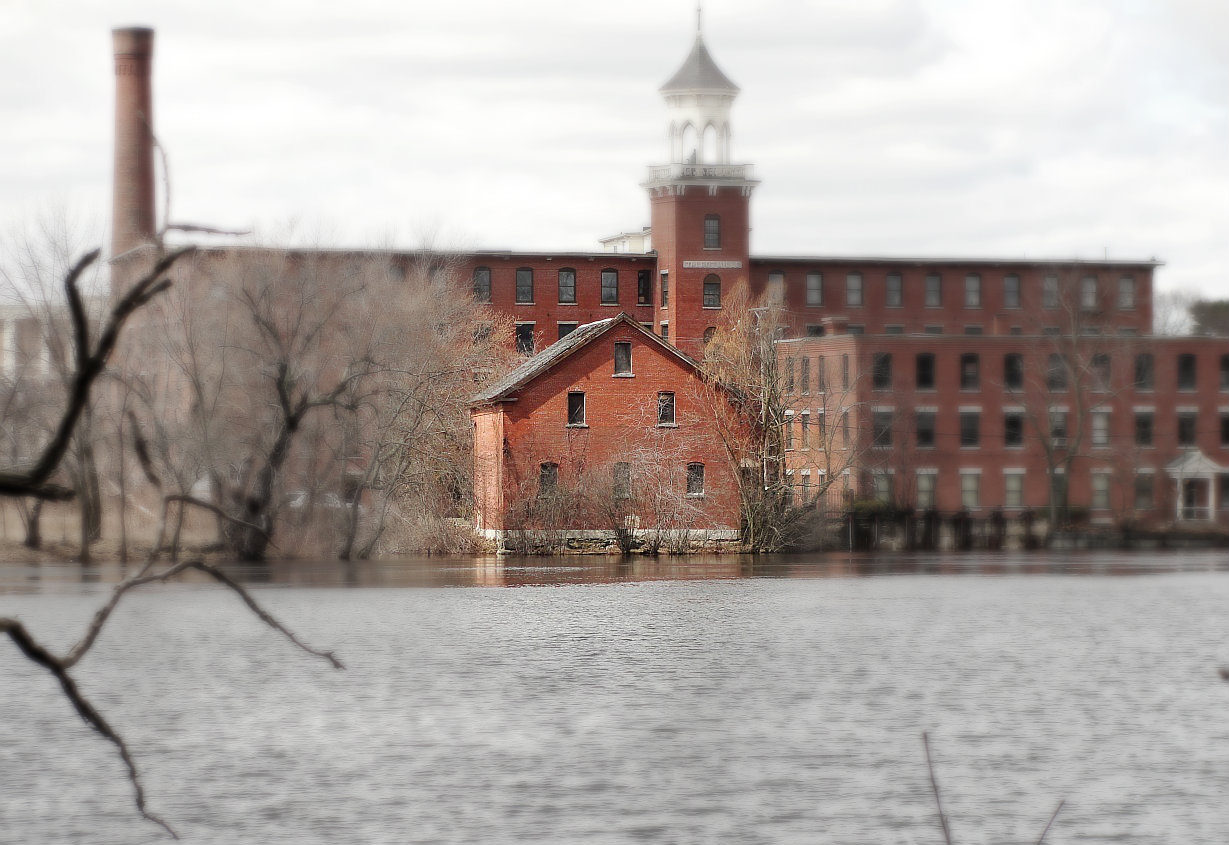 Get InvolvedJoin our campaignBecome a memberVisit for FREEThe  is currently across the street at  in the Faulkner Mill open Saturday and Sunday 12-4pm